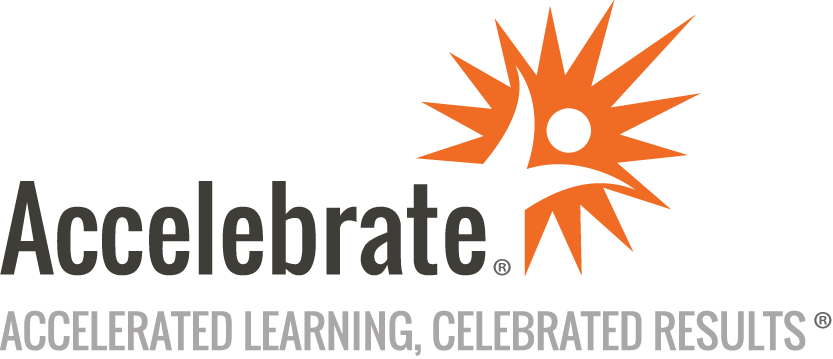 Diversity, Equity & Inclusion PractitionerCourse Number: DEI-102
Duration: 1 dayOverviewLearning DEI fundamentals is just the first step.  Introducing organization-wide diversity, equity and inclusion (DEI) values and practices requires a comprehensive, thoughtful, and skilled process. The next course in the series, DEI Practitioner, teaches participants how to drive a DEI Initiative for their own organization.A successful strategic approach is built upon a critical and delicate balance. A short- and long-term strategic model must be rooted in needs assessment, research, core values, and collective vision. It must also be a practical, feasible, dynamic plan that considers the culture, nuances, resources, and timeframe of the organization.PrerequisitesThis course presumes prior exposure to diversity, equity and inclusion values and fundamentals, as taught in Accelebrate’s DEI Demystified course. However, we would be delighted to tailor it to any level of prior experience, by incorporating key modules from the DEI Demystified course, to ensure that participants are fully prepared for all elements of this hands-on practitioner training.MaterialsDEI Strategic Overview High-level Template(s)DEI Trainer and Facilitator Interactive ExercisesOngoing Access to the DEI Resource (Curated) Library upon completion of this courseThe DEI Practitioner Course DeckDEI Overview Materials for all employeesDEI Terminology Resource (Curated)Copyright © Wings UpRising, S. Jai Simpson-JosephSoftware Needed on Each Student PCFor in-person deliveries, attendees will need computers, as they will build strategic plans and DEI initiative models for their organizations during the class. We will also provide full classroom setup instructions that will include seating in small and large groups with supplies such as flipcharts, sticky notes, markers, and pens for the attendees and a projector and Internet connection for the instructor's laptop.Online deliveries for this interactive training will use an online meeting platform (such as Zoom, WebEx, GoTo, or Teams) to have face-to-face contact online, including use of breakout rooms for group activities.ObjectivesUnderstand, prioritize, and embrace the values and practices of DEIIdentify the purpose for creating a DEI Initiative at your organizationEstablish guiding principles and vision for this processAssess and review the current landscape and status of your organization through the prism of DEIUnderstand the core elements of a comprehensive strategic DEI model and planLearn the key components of driving a DEI InitiativeExplain how to build a team of DEI advocatesDiscuss how to build a safe and inclusive space for the strategic planning process to authentically grow and thriveCreate avenues for broad-based engagement from all stakeholders in this processExplore the essential components of community practices and agreements that support the ongoing process of building a DEI initiativeOutlineIntroductionOrganizational Transformation and its BenefitsDEI Demystified ReviewedDiversity, Equity & Inclusion (DEI) Defined and RevisitedThe Power of DEI When Prioritized and Integrated Throughout Your OrganizationDEI Heart Strides™ and its Impact Throughout the ProcessThe Decision to Launch or Transform an Organization’s DEI InitiativeThe Comprehensive DEI Diagnostic AssessmentTeam Interviews, Organizational Culture, Environment, and Landscape AnalysisBuilding the Team of Early Innovators and InfluencersInitial Team Building (and Ongoing)Research and Vet Strategic Plan Models and FrameworksThe Essential Elements of a DEI Strategic Action PlanBuild A Process InfrastructureThe Pivotal Communications and Engagement StrategyIntroduction to Harm Reduction, Healing Models and Restorative PracticesBuild New Habits – Micro BehaviorsThe Five Pillars of a Sustainable DEI InitiativeProfessional Development – Training the Facilitators and TeamsCalling All StakeholdersStay Current on Best Practices and the Balance of Structure and Organic GrowthCreative Advocacy: Consider Your Audiences and How They Process InformationDesign a Sustainability and Succession Plan Strategy at the OutsetRecognize that DEI is a Practice, a Commitment, a Choice, and a Journey